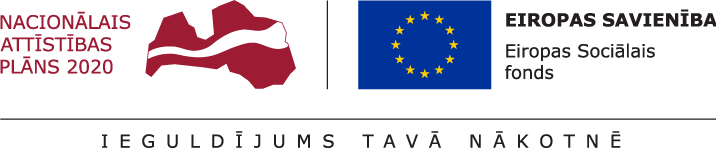 Doktorants un zinātniskā grāda pretendentsLatvijas Lauksaimniecības universitāte (reģistrācijas Nr. 90000041898) 8.2.2. specifiskā atbalsta mērķa "Stiprināt augstākās izglītības institūciju akadēmisko personālu stratēģiskās specializācijas jomās" projektu iesniegumu atlases kārtas ietvaros un atbilstoši Ministru kabineta noteikumiem Nr.25 (Rīgā 2018. gada 9. janvārī) izsludina atklātu doktorantu un zinātniskā grāda pretendentu atlasi 2021./2022. gadam studiju virzienā:“Metālapstrāde, siltumenerģētika, siltumtehnika un mašīnzinības” (darbības joma – “Mašīnu datorizētā projektēšana”, 1 vieta).Iesniedzamie dokumenti:Iesniegums ESF finansējuma saņemšanai. Motivācijas vēstule.Dzīves gājuma apraksts (CV Europass formātā).Izziņa no doktorantūras par apgūtajiem KP.Promocijas darba vadītāja atsauksme par doktorantu kā potenciālu docētāju.Pieteikumu ar norādi “Atklātai doktorantu un zinātniskā grāda pretendentu atlasei” un dokumentus lūdzam sūtīt pa e-pastu: personaldala@llu.lv līdz 2021. gada 3.martam.Plašāka informācija par sludinājumu:  latviešu valodā  - https://www.llu.lv/lv/darba_piedavajumi/view_item/2711 un angļu valodā  - https://www.llu.lv/en/job-offers Pamatojoties uz Vispārīgo datu aizsardzības regulu, jūsu pieteikuma dokumentos norādītie personas dati tiks apstrādāti, lai nodrošinātu šīs atlases konkursa norisi. Pieteikuma dokumentos norādīto personas datu apstrādes pārzinis ir Latvijas Lauksaimniecības universitāte, adrese: Lielā iela 2, Jelgava.Iesniegumā norādītos datus LLU izmantos tikai ESF finansējuma administrēšanas nolūkā.1.pielikumsIESNIEGUMSESF finansējuma saņemšanaiESF projektā “Stiprināt augstākās izglītības institūciju akadēmisko personālu stratēģiskās specializācijas jomās” otrā projektu iesniegumu atlases kārtas ietvarosVārds _________________________Uzvārds _________________________2.gada doktorants       3.gada doktorants        4.gada doktorants
Zinātniskā grāda pretendents    Zinātnes nozare un darbības joma________________________Promocijas darba vadītājs ___________________________Ar šo apliecinu, ka piesakoties ESF finansējuma saņemšanai projektā “Stiprināt augstākās izglītības institūciju akadēmisko personālu stratēģiskās specializācijas jomās” otrā projektu iesniegumu atlases kārtas ietvaros studiju virzienā “               ” (darbības joma -                           ) pildīšu akadēmiskā personāla pienākumus saskaņā ar noteiktajiem pienākumiem un noteikto atalgojumu ne vairāk par 0,5 slodzi.Iesniegumam pievienoti dokumenti:CV Motivācijas vēstuleIzziņa no doktorantūras par apgūtajiem KP.Promocijas darba vadītāja atsauksme par doktorantu kā potenciālu docētāju.ESF finansējuma pretendents____________________ /__________________/	____._____. 2021                                Paraksts                 paraksta atšifrējums			Iesniegumā norādītos datus LLU izmantos tikai ESF finansējuma administrēšanas nolūkā.